РАБОЧАЯ ПРОГРАММА ПО АЛГЕБРЕ 9 КЛАСС.В соответствии с п. 2 ст. 32 Закона РФ «Об образовании» в компетенцию образовательного учреждения входит разработка и утверждение рабочих программ учебных курсов и дисциплин. На основе Примерной основной образовательной программы основного общего образования (Одобрена решением федерального учебно-методического объединения по общему образованию, Протокол  от   28 июня 2016 года 2\16-3),  учебного плана универсального профиля (вариант 2), на учебный предмет математика в 9 классе отводится 280 часов (по 4 часа в неделю). За счет вариативной части, школа добавила на предмет по 1 часу в неделю (т.е. по 5 часов в неделю). Таким образом, по учебному плану школы на математику: алгебра и геометрия на 9 класс отводится 350 часов (3 часа в неделю на алгебру и 2 часа на геометрию). Данная рабочая программа по алгебре 9 класс, составлена из расчета 105 часов в год.Учебно-методический комплект курса алгебра в 9 классе на базовом уровне соответствует Примерной основной образовательной программе и требований ФГОС среднего общего образования. На основе авторской программы А.Г. Мордковича по алгебре и началам математического анализа для общеобразовательных учреждений (М.: Мнемозина, 2011), учебно-методический комплект состоит:1. Учебники Алгебра 7 (в 2-х частях); авторы: А.Г. Мордкович, Т.Н. Мишустина, Е.Е. Тульчинская, Л.А. Александрова.          Рабочая программа рассчитана на 1 год. Согласно действующему в школе Положению о порядке составления и утверждения рабочих программ учебных предметов  и курсов, принятая педсоветом (Протокол педсовета № 5 от 03.04.2017, утверждена приказом № 45  от 07.04.2017г.) данная программа включает в себя три раздела:1.Планируемые результаты освоения обучающимися ООПСОО;2.Содержание учебного материала;3.Календарно-тематическое планирование.Планируемые образовательные результаты .Математическое образование является обязательной и неотъемлемой частью общего образования на всех ступенях школы. Обучение математике в основной школе направлено на достижение следующих результатов:в направлении личностного развития:Формирование представлений о математике как части общечеловеческой культуры, о значимости математики в развитии цивилизации и современного общества;Развитие логического и критического мышления, культуры речи, способности к умственному эксперименту;Формирование интеллектуальной честности и объективности, способности к преодолению мыслительных стереотипов, вытекающих из обыденного опыта;Воспитание качеств личности, обеспечивающих социальную мобильность, способность принимать самостоятельные решения;Формирование качеств мышления, необходимых для адаптации в современном информационном обществе;Развитие интереса к математическому творчеству и математических способностей;Умение ясно, точно, грамотно излагать свои мысли в устной и письменной речи, понимать смысл поставленной задачи, выстраивать аргументацию, приводить примеры;Критичность мышления, умение распознавать логически некорректные высказывания, отличать гипотезу от факта;Представление о математической науке как сфере человеческой деятельности, об этапах ее развития, о ее значимости для развития цивилизации;Креативность мышления, инициатива, находчивость, активность при решении математических задач;Умение контролировать процесс и результат учебной математической деятельности;Способность к эмоциональному восприятию математических объектов, задач, решений, рассуждений;в метапредметном направлении:Развитие представлений о математике как форме описания и методе познания действительности, создание условий для приобретения первоначального опыта математического моделирования;Формирование общих способов интеллектуальной деятельности, характерных для математики и являющихся основой познавательной культуры, значимой для различных сфер человеческой деятельности;Первоначальные представления об идеях и о методах математики как универсальном языке науки и техники, средстве моделирования явлений и процессов;Умение видеть математическую задачу в контексте проблемной ситуации в других дисциплинах, в окружающей жизни;Умение находить в различных источниках информацию, необходимую для решения математических проблем, представлять ее в понятной форме, принимать решение в условиях неполной и избыточной, точной и вероятностной информации;Умение понимать и использовать математические средства наглядности (графики, диаграммы, таблицы, схемы и др.) для иллюстрации, интерпретации, аргументации;Умение выдвигать гипотезы при решении учебных задач, понимать необходимость их проверки;Умение применять индуктивные и дедуктивные способы рассуждений, видеть различные стратегии решения задач;Понимание сущности алгоритмических предписаний и умение действовать в соответствии с предложенным алгоритмом;Умение самостоятельно ставить цели, выбирать и создавать алгоритмы для решения учебных математических проблем;Умение планировать и осуществлять деятельность, направленную на решение задач исследовательского характера;в предметном направлении:Овладение математическими знаниями и умениями, необходимыми для продолжения образования, изучения смежных дисциплин, применения в повседневной жизни;Создание фундамента для математического развития, формирования механизмов мышления, характерных для математической деятельности;Овладение базовым понятийным аппаратом по основным разделам содержания, представление об основных изучаемых понятиях (число, геометрическая фигура, уравнение, вероятность) как важнейших математических моделях, позволяющих описывать и изучать реальные процессы и явления;Умение работать с математическим текстом (анализировать, извлекать необходимую информацию), грамотно применять математическую терминологию и символику, использовать различные языки математики;Развитие представлений о числе, натуральных чисел, овладение навыками устных, письменных, инструментальных вычислений;Овладение основными способами представления и анализа статистических данных; наличие представлений о статистических закономерностях в реальном мире и о различных способах их изучения, о вероятностных моделях;Усвоение систематических знаний о плоских фигурах и их свойствах, а также на наглядном уровне — о простейших пространственных телах, умение применять систематические знания о них для решения геометрических и практических задач;Умения измерять длины отрезков, величины углов, использовать формулы для нахождения периметров, площадей и объемов геометрических фигур;Умение применять изученные понятия, результаты, методы для решения задач практического характера и задач из смежных дисциплин с использованием при необходимости справочных материалов, калькулятора, компьютера.Умение проводить классификации, логические обоснования, доказательства математических утверждений;Умение распознавать виды математических утверждений (аксиомы, определения, теоремы и др.), прямые и обратные теоремы;Овладение символьным языком алгебры, приемами выполнения тождественных преобразований рациональных выражений, решения уравнений, систем уравнений, неравенств и систем неравенств, умение использовать идею координат на плоскости для интерпретации уравнений, неравенств, систем, умение применять алгебраические преобразования, аппарат уравнений и неравенств для решения задач из различных разделов курса;Овладение системой функциональных понятий, функциональным языком и символикой, умение на основе функционально-графических представлений описывать и анализировать реальные зависимости;Овладение геометрическим языком, умение использовать его для описания предметов окружающего мира, развитие пространственных представлений и изобразительных умений, приобретение навыков геометрических построений.Личностными результатами изучения предмета «Математика» являются следующие качества:независимость и критичность мышления;воля и настойчивость в достижении цели.Средством достижения этих результатов является:система заданий учебников;представленная в учебниках в явном виде организация материала по принципу минимакса;использование совокупности технологий, ориентированных на развитие самостоятельности и критичности мышления: технология проблемного диалога, технология продуктивного чтения, технология оценивания.Метапредметными результатами изучения курса «Математика» являются первоначальные представления об идеях и о методах математики как универсальном языке науки и техники, средстве моделирования явлений и процессов;умение видеть математическую задачу в контексте проблемной ситуации в других дисциплинах, в окружающей жизни;умение находить в различных источниках информацию, необходимую для решения математических проблем, представлять ее в понятной форме, принимать решение в условиях неполной и избыточной, точной и вероятностной информации;умение понимать и использовать математические средства наглядности (графики, диаграммы, таблицы, схемы и др.) для иллюстрации, интерпретации, аргументации;умение выдвигать гипотезы при решении учебных задач, понимать необходимость их проверки;умение применять индуктивные и дедуктивные способы рассуждений, видеть различные стратегии решения задач;понимание сущности алгоритмических предписаний и умение действовать в соответствии с предложенным алгоритмом;умение самостоятельно ставить цели, выбирать и создавать алгоритмы для решения учебных математических проблем;умение планировать и осуществлять деятельность, направленную на решение задач исследовательского характера;Предметными результатами изучения предмета «Математика» являются следующие умения:9-й класс.Использовать при решении математических задач, их обосновании и проверке найденного решения знание о:свойствах числовых неравенств;методах решения линейных неравенств;свойствах квадратичной функции;методах решения квадратных неравенств;методе интервалов для решения рациональных неравенств;методах решения систем неравенств;свойствах и графике функции при натуральном n;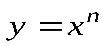 определении и свойствах корней степени n;степенях с рациональными показателями и их свойствах;определении и основных свойствах арифметической прогрессии; формуле для нахождения суммы её нескольких первых членов;определении и основных свойствах геометрической прогрессии; формуле для нахождения суммы её нескольких первых членов;формуле для суммы бесконечной геометрической прогрессии со знаменателем, меньшим по модулю единицы.Использовать свойства числовых неравенств для преобразования неравенств;доказывать простейшие неравенства;решать линейные неравенства;строить график квадратичной функции и использовать его при решении задач;решать квадратные неравенства;решать рациональные неравенства методом интервалов;решать системы неравенств;строить график функции  при натуральном n и использовать его при решении задач;находить корни степени n;использовать свойства корней степени n при тождественных преобразованиях;находить значения степеней с рациональными показателями;решать основные задачи на арифметическую и геометрическую прогрессии;находить сумму бесконечной геометрической прогрессии со знаменателем, меньшим по модулю единицы;находить решения «жизненных» (компетентностных) задач, в которых используются математические средства;создавать продукт (результат проектной деятельности), для изучения и описания которого используются математические средства.Регулятивные УУД:– самостоятельно обнаруживать и формулировать проблему в классной и индивидуальной учебной деятельности;– выдвигать версии решения проблемы, осознавать конечный результат, выбирать средства достижения цели из предложенных или их искать самостоятельно;– составлять (индивидуально или в группе) план решения проблемы (выполнения проекта);– подбирать к каждой проблеме (задаче) адекватную ей теоретическую модель;– работая по предложенному или самостоятельно составленному плану, использовать наряду с основными и дополнительные средства (справочная литература, сложные приборы, компьютер);– планировать свою индивидуальную образовательную траекторию;– работать по самостоятельно составленному плану, сверяясь с ним и с целью деятельности, исправляя ошибки, используя самостоятельно подобранные средства (в том числе и Интернет);– свободно пользоваться выработанными критериями оценки и самооценки, исходя из цели и имеющихся критериев, различая результат и способы действий;– в ходе представления проекта давать оценку его результатам;– самостоятельно осознавать причины своего успеха или неуспеха и находить способы выхода из ситуации неуспеха;– уметь оценить степень успешности своей индивидуальной образовательной деятельности;– давать оценку своим личностным качествам и чертам характера («каков я»), определять направления своего развития («каким я хочу стать», «что мне для этого надо сделать»).Средством формирования регулятивных УУД служат технология проблемного диалога на этапе изучения нового материала и технология оценивания образовательных достижений (учебных успехов).Познавательные УУД:– анализировать, сравнивать, классифицировать и обобщать факты и явления;– осуществлять сравнение,  классифицировать, самостоятельно выбирая основания и критерии для указанных логических операций; строить классификацию путём дихотомического деления (на основе отрицания);– строить логически обоснованное рассуждение, включающее установление причинно-следственных связей;– создавать математические модели;– составлять тезисы, различные виды планов (простых, сложных и т.п.). Преобразовывать информацию из одного вида в другой (таблицу в текст, диаграмму и пр.);– вычитывать все уровни текстовой информации.– уметь определять возможные источники необходимых сведений, производить поиск информации, анализировать и оценивать её достоверность.– понимая позицию другого человека, различать в его речи: мнение (точку зрения), доказательство (аргументы), факты; гипотезы , аксиомы, теории. Для этого самостоятельно использовать различные виды чтения (изучающее, просмотровое, ознакомительное, поисковое), приёмы слушания.– самому создавать источники информации разного типа и для разных аудиторий, соблюдать информационную гигиену и правила информационной безопасности;– уметь использовать компьютерные и коммуникационные технологии как инструмент для достижения своих целей. Уметь выбирать адекватные задаче инструментальные программно-аппаратные средства и сервисы.Средством формирования познавательных УУД служат учебный материал и прежде всего продуктивные задания учебника, позволяющие продвигаться по всем шести линиям развития.1-я ЛР – Использование математических знаний для решения различных математических задач и оценки полученных результатов.2-я ЛР – Совокупность умений по использованию доказательной математической речи.3-я ЛР – Совокупность умений по работе с информацией, в том числе и с различными математическими текстами.4-я ЛР – Умения использовать математические средства для изучения и описания реальных процессов и явлений.5-я ЛР – Независимость и критичность мышления.6-я ЛР – Воля и настойчивость в достижении цели.Коммуникативные УУД:– самостоятельно организовывать учебное взаимодействие в группе (определять общие цели, договариваться друг с другом и т.д.);– отстаивая свою точку зрения, приводить аргументы, подтверждая их фактами;– в дискуссии уметь выдвинуть контраргументы;– учиться критично относиться к своему мнению, с достоинством признавать ошибочность своего мнения (если оно таково) и корректировать его;– понимая позицию другого, различать в его речи: мнение (точку зрения), доказательство (аргументы), факты ; гипотезы, аксиомы, теории;– уметь взглянуть на ситуацию с иной позиции и договариваться с людьми иных позиций.Средством формирования коммуникативных УУД служат технология проблемного диалога (побуждающий и подводящий диалог) и организация работы в малых группах, также использование на уроках элементов технологии продуктивного чтения.Содержание курса математикиРациональные неравенства и их системы. (16 ч.)Линейное и квадратное неравенство с одной переменной, частное и общее решение, равносильность, равносильные преобразования. Рациональные неравенства с одной переменной, метод интервалов, кривая знаков, нестрогие и строгие неравенства. Элемент множества, подмножество данного множества, пустое множество. Пересечение и объединение множеств. Системы линейных неравенств, частное и общее решение системы неравенств.Основная цель:- формирование представлений о частном и общем решении рациональных неравенств и их систем, о неравенствах с модулями, о равносильности неравенств;- овладение умением совершать равносильные преобразования, решать неравенства методом интервалов;- расширение и обобщение сведений о рациональных неравенствах и способах их решения: метод интервалов, метод замены переменной.Системы уравнений. (15 ч.)Рациональное уравнение с двумя переменными, решение уравнения с двумя переменными, равносильные уравнения, равносильные преобразования. График уравнения, система уравнений с двумя переменными, решение системы уравнений с двумя переменными. Метод подстановки, метод алгебраического сложения, метод введения новых переменных, графический метод, равносильные системы уравнений.Основная цель:- формирование представлений о системе двух рациональных уравнений с двумя переменными, о рациональном уравнении с двумя переменными;- овладение умением совершать равносильные преобразования, решать уравнения и системы уравнений с двумя переменными;- отработка навыков решения уравнения и системы уравнений различными методами: графическим, подстановкой, алгебраического сложения, введения новых переменных.Числовые функции. (25 ч.)Функция, область определение и множество значений функции. Аналитический, графический, табличный, словесный способы задания функции. График функции. Монотонность (возрастание и убывание) функции, ограниченность функции снизу и сверху, наименьшее и наибольшее значения функции, непрерывная функция, выпуклая вверх или вниз. Элементарные функции. Четная и нечетная функции и их графики. Степенные функции с натуральным показателем, их свойства и графики. Свойства и графики степенных функций с четным и нечетным показателями, с отрицательным целым показателем.Основная цель:- формирование представлений о таких фундаментальных понятиях математики, какими являются понятия функции, её области определения, области значения; о различных способах задания функции: аналитическом, графическом, табличном, словесном;- овладение умением применения четности или нечетности, ограниченности, непрерывности, монотонности функций;- формирование умений находить наибольшее и наименьшее значение на заданном промежутке, решая практические задачи;- формирование понимания того, как свойства функций отражаются на поведении графиков функций.Прогрессии. (16 ч.)Числовая последовательность. Способы задания числовой последовательности. Свойства числовых последовательностей, монотонная последовательность, возрастающая последовательность, убывающая последовательность. Арифметическая прогрессия, разность, возрастающая прогрессия, конечная прогрессия, формула n-го члена арифметической прогрессии, формула суммы членов конечной арифметической прогрессии, характеристическое свойство арифметической прогрессии. Геометрическая прогрессия, знаменатель прогрессии, возрастающая прогрессия, конечная прогрессия, формула n-го члена геометрической прогрессии, формула суммы членов конечной геометрической прогрессии, характеристическое свойство геометрической прогрессии.Основная цель:- формирование преставлений о понятии числовой последовательности, арифметической и геометрической прогрессиях как частных случаях числовых последовательностей; о трех способах задания последовательности: аналитическом, словесном и рекуррентном;- сформировать и обосновать ряд свойств арифметической и геометрической прогрессий, свести их в одну таблицу;- овладение умением решать текстовые задачи, используя свойства арифметической и геометрической прогрессии.Элементы комбинаторики, статистики и теории вероятностей. (12 ч.)Методы решения простейших комбинаторных задач (перебор вариантов, построение дерева вариантов, правило умножения). Факториал. Общий ряд данных и ряд данных конкретного измерения, варианта ряда данных, её кратность, частота и процентная частота, сгруппированный ряд данных, многоугольники распределения. Объем, размах, мода, среднее значение. Случайные события: достоверное и невозможное события, несовместные события, событие, противоположное данному событию, сумма двух случайных событий. Классическая вероятностная схема. Классическое определение вероятности.Основная цель:- формирование преставлений о всевозможных комбинациях, о методах статистической обработки результатов измерений, полученных при проведении эксперимента, о числовых характеристиках информации;- овладеть умением решения простейших комбинаторных и вероятностных задач.Обобщающее повторение. (18 часов).Основная цель:- обобщение и систематизация знаний по основным темам курса алгебры за 9 класс;- подготовка к основному государственному экзамену;- формирование понимания возможности использования приобретенных знаний и умений в практической деятельности и повседневной жизни.Резервные уроки-3 часаРаспределение часовКалендарно-тематическое планирование№Название разделовКоличество часовКоличество контрольных работ1Глава I. Неравенства с одной переменной. Системы и совокупности неравенств1612л Глава II. Системы уравнений1513Глава III. Числовые функции2524Глава IV. Прогрессии1625Глава V. Элементы комбинаторики, статистики и теории вероятностей1216Глава VI. Итоговое повторение и подготовка к экзамену1827Резервные часы3Итого:Итого:1059№ДатаДатаТема урокаКол-во часовРациональные неравенства и их системы (16 ч)Рациональные неравенства и их системы (16 ч)1Линейные и квадратные неравенства12Линейные и квадратные неравенства13Линейные и квадратные неравенства14Рациональные неравенства15Рациональные неравенства16Рациональные неравенства17Рациональные неравенства18Рациональные неравенства19Множества и операции над ними110Множества и операции над ними111Системы рациональных неравенств112Системы рациональных неравенств113Системы рациональных неравенств114Обобщающий урок по теме: Рациональные неравенства и их системы115Контрольная работа№1. Неравенства и системы неравенств.116Анализ контрольной работы.1Системы уравнений (15 ч)Системы уравнений (15 ч)17Системы рациональных уравнений. Основные понятия118Системы рациональных уравнений. Основные понятия119Системы рациональных уравнений. Основные понятия120Системы рациональных уравнений. Основные понятия121Методы решения систем уравнений122Методы решения систем уравнений123Методы решения систем уравнений124Методы решения систем уравнений125Системы уравнений как математические модели реальных ситуаций126Системы уравнений как математические модели реальных ситуаций127Системы уравнений как математические модели реальных ситуаций128Системы уравнений как математические модели реальных ситуаций129Обобщающий урок. Системы рациональных уравнений.130Контрольная работа № 2. Системы рациональных уравнений131Анализ контрольной работы. Решение систем уравнений.1Числовые функции (25ч)Числовые функции (25ч)32Определение числовой функции. Область определения, область значений функции133Определение числовой функции. Область определения, область значений функции134Определение числовой функции. Область определения, область значений функции135Определение числовой функции. Область определения, область значений функции136Способы задания функций137Способы задания функций138Способы задания функций139Свойства функций140Свойства функций141Свойства функций142Свойства функций143Четные и нечетные функции144Четные и нечетные функции145Решение задач.146Решение задач.147Тест по теме:« Числовые функции»148Решение задач по теме: Числовые функции149Обобщающий урок по теме «Числовые функции. Свойства функции»150Контрольная работа № 3. Свойства функции151Анализ контрольной работы.Функция у = хn (n N), их свойства и графики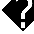 152Функция у = хn (n N), их свойства и графики153Функция у = х-n(n N), их свойства и графики154Функция у = х-n(n N), их свойства и графики155Функция y=3√x , ее свойства и график156Контрольная работа № 4. Числовые функции.1Прогрессии. (16 ч)Прогрессии. (16 ч)57Анализ контрольной работы. Числовые последовательности158Числовые последовательности159Числовые последовательности160Числовые последовательности161Арифметическая прогрессия162Арифметическая прогрессия163Арифметическая прогрессия164Арифметическая прогрессия165Обобщающий урок по теме. Арифметическая прогрессии166Контрольная работа № 5. Арифметическая прогрессия67Геометрическая прогрессия168Геометрическая прогрессия169Геометрическая прогрессия170Геометрическая прогрессия171Обобщающий урок по теме. Геометрическая прогрессии.172Контрольная работа № 6. Геометрическая прогрессия.1Элементы комбинаторики, статистики и теории вероятностей (12 ч)Элементы комбинаторики, статистики и теории вероятностей (12 ч)73Анализ контрольной работы Комбинаторные задачи174Комбинаторные задачи175Комбинаторные задачи176Статистика – дизайн информации177Статистика – дизайн информации178Простейшие вероятностные задачи179Простейшие вероятностные задачи180Простейшие вероятностные задачи181Экспериментальные данные и вероятности событий182Экспериментальные данные и вероятности событий183Обобщающий урок по теме. Элементы комбинаторики, статистики и теории вероятностей.184Контрольная работа № 7. Элементы комбинаторики, статистики и теории вероятностей.185Множества. Элементы логики186Множества. Элементы логики187Множества. Элементы логики188Множества. Элементы логики189Множества. Элементы логики190Итоговое повторение191Итоговое повторение192Итоговое повторение193Итоговое повторение194Итоговое повторение195Итоговое повторение196Итоговое повторение197Итоговое повторение198Итоговое повторение199Итоговое повторение1100Итоговое повторение1101Итоговое повторение1102Итоговая контрольная работа103-105РЕЗЕРВ